NÁRODNÁ RADA SLOVENSKEJ REPUBLIKYIII. volebné obdobieČíslo: 306/2005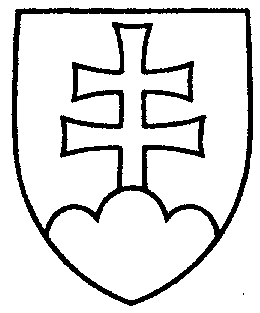 1547UZNESENIENÁRODNEJ RADY SLOVENSKEJ REPUBLIKYzo 17. marca 2005k návrhu poslancov Národnej rady Slovenskej republiky Dušana JARJABKA a Dušana ČAPLOVIČA na vydanie zákona, ktorým sa dopĺňa zákon č. 308/2000 Z. z. o vysielaní a retransmisii a o zmene zákona č. 195/2000 Z. z. v znení neskorších predpisov  (tlač 1055) - prvé čítanie	Národná rada Slovenskej republikyr o z h o d l a,  ž e        prerokuje uvedený návrh zákona v druhom čítaní;p r i d e ľ u j etento návrh zákona na prerokovanieÚstavnoprávnemu výboru Národnej rady Slovenskej republiky aVýboru Národnej rady Slovenskej republiky pre vzdelanie, vedu, šport a mládež, kultúru a médiá;u r č u j eako gestorský Výbor Národnej rady Slovenskej republiky pre vzdelanie, vedu, šport a mládež, kultúru a médiá a lehotu na jeho prerokovanie v druhom čítaní vo výbore do 4. mája 2005 a v gestorskom výbore do 6. mája 2005.     Pavol   H r u š o v s k ý   v. r.    predsedaNárodnej rady Slovenskej republikyOverovatelia:Milan  U r b á n i   v. r.Zoltán  H o r v á t h   v. r.